E & C’s Pop-Up Shop Order Form – Term 3 (date TBC)	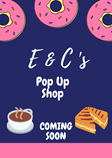 The Year 11 Business Management class: E & C’s Pop-Up Shop coming in Term 3. This will be a fundraising initiative and all profits from the day will be donated to the Parents Association. The theme of the day will be “D is for Doughnut Day”. We are selling Krispy Kreme doughnuts (both individually and by the dozen), toasted sandwiches, jelly, hot chocolates and coffee. Krispy Kreme doughnuts and toasted sandwiches will need to be pre-ordered but jelly, hot chocolates and coffee can be bought on the day. Coffee can only be sold to high school students and staff.* Pre-ordered boxes of doughnuts can be collected at the end of the day.Forms and money must be returned to the office in an envelope. A new due date for orders still to be confirmed (NB: orders and money continuing to be accepted until then).--------------------------------------------------------------------------------------------------------------------------Name: 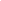 Year level: 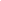 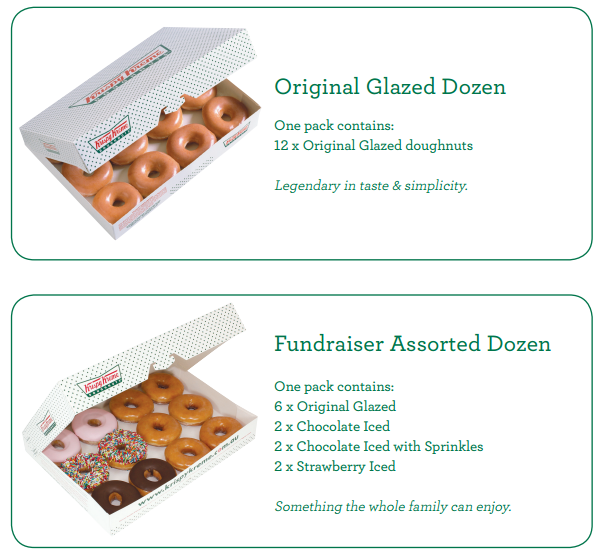 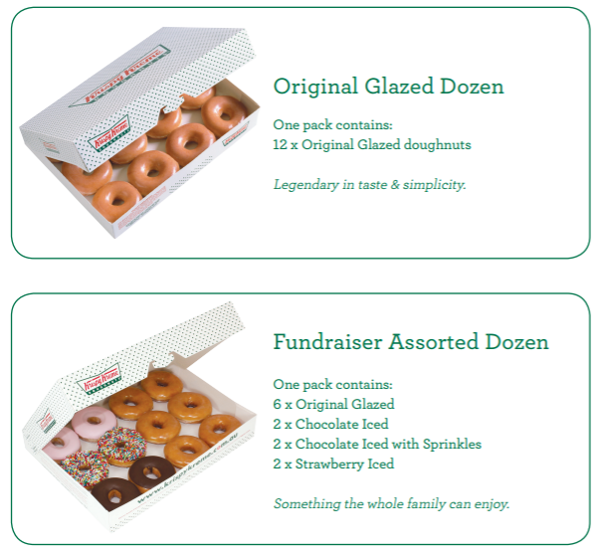 ItemQuantityTotal Cost Krispy Kreme Donuts:Original Glazed - $2.00Chocolate Iced - $2.00Chocolate Iced with Sprinkles - $2.00Strawberry Iced - $2.00Original Glazed Dozen - $15.00Assorted Dozen - $18.00 Toasted Sandwich:Cheese - $2.00Ham and Cheese - $2.50Cheese and Tomato - $2.50Ham, Cheese and Tomato - $3.00TOTAL